Job Description                                     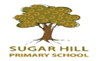 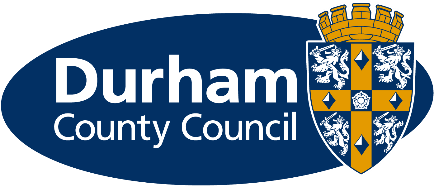 Description of roleTo be responsible for the care and supervision of the children before and after meals, covering the full interval between the close of the session preceding the meal and the re-opening of the session after the meal, in accordance with the Council’s policies and procedures. Duties and ResponsibilitiesSupervise the washing and gelling of hands of pupils.Assist pupils during the meal service.Ensure pupils maintain high standards of behaviour.Clear up all spillages during mealtime promptly.Assist in wiping tables, chairs when necessary at end of the meal.Supervision of children in designated areas ensuring good conduct in behaviour in accordance with the school’s behaviour policy.Initiate games and activities where appropriate, whilst maintaining broad supervision.Supervise children during inclement weather.Engage pupils in safe, enjoyable, and creative activities.Perform basic first aid for minor incidents/accidents.Maintain accurate and relevant incident/accident records.To attend any training courses relevant to the post, ensuring continuing, personal and professional development.Role requires working with a team.Ability to present oneself as a role model to pupils in speech, dress, behaviour and attitude.Provide pastoral care and support to sick and injured children taking appropriate action as necessary ensuring parents and school staff are fully informed of incidents and accidents. Undertake any other duties that are commensurate with the post.GeneralComply with health and safety policy and systems, report any incidents/accidents/hazards and take pro-active approach to health and safety matters in order to protect both yourself and others.Demonstrate and promote commitment to equal opportunities and to the elimination of behaviour and practices that could be discriminatory.Any other duties deemed appropriate towards the provision of a high-quality service.Organisational ResponsibilitiesValues and behavioursTo demonstrate and be a role model for the council’s values and behaviours to promote and encourage positive behaviours, enhancing the quality and integrity of the services we provide.Smarter working, transformation, and design principlesTo seek new and innovative ideas to work smarter, irrespective of job role, and to be creative, innovative and empowered. Understand the operational impact of transformational change and service design principles to support new ways of working and to meet customer needs.CommunicationTo communicate effectively with our customers, managers, peers and partners and to work collaboratively to provide the best possible public service. Communication between teams, services and partner organisations is imperative in providing the best possible service to our public.Health, Safety and Wellbeing To take responsibility for health, safety, and wellbeing in accordance with the council’s Health and Safety policy and procedures. Equality and diversityTo promote a society that gives everyone an equal chance to learn, work and live, free from discrimination and prejudice and ensure our commitment is put into practice. All employees are responsible for eliminating unfair and unlawful discrimination in everything that they do.ConfidentialityTo work in a way that does not divulge personal and/or confidential information and follow the council’s policies and procedures in relation to data protection and security of information.Climate ChangeTo contribute to our corporate responsibility in relation to climate change by considering and limiting the carbon impact of activities during the course of your work, wherever possible.Performance managementTo promote a culture whereby performance management is ingrained and the highest of standards and performance are achieved by all. Contribute to the council’s Performance and Development Review processes to ensure continuous learning and improvement and to increase organisational performance.Quality assurance (for applicable posts)To set, monitor and evaluate standards at individual, team and service level so that the highest standards of service are delivered and maintained. Use data, where appropriate, to enhance the quality of service provision and support decision making processes.Management and leadership (for applicable posts)To provide vision and leadership to inspire and empower all employees so they can reach their full potential and contribute to the council’s values and behaviours. Managers and leaders must engage in personal development to ensure they are equipped to lead transformational change; always searching for better ways to do things differently to meet organisational changes and service priorities.Financial management (for applicable posts)To manage a designated budget, ensuring that the service achieves value for money in all circumstances through the monitoring of expenditure and the early identification of any financial irregularity.The above is not exhaustive and the post holder will be expected to undertake any duties which may reasonably fall within the level of responsibility and the competence of the post as directed by your manager.Post titleLunchtime Supervisory AssistantJob EvaluationYes/NoGradeGrade 1ServiceSchoolsService areaSugar Hill Primary SchoolReporting toThe postholder will be accountable to The Headteacher and the Governing Body of the schoolLocationYour normal place of work will be Sugar Hill Primary SchoolDisclosure and Barring Service (DBS)This post is subject to an Enhanced Disclosure